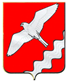 ДУМА МУНИЦИПАЛЬНОГО ОБРАЗОВАНИЯКРАСНОУФИМСКИЙ ОКРУГСОРОК ВОСЬМОЕ ЗАСЕДАНИЕ ШЕСТОГО СОЗЫВАРЕШЕНИЕот 28 октября 2021 года  №  325г. Красноуфимск В соответствии с Федеральным законом Российской Федерации от 06 октября 2003 года N 131-ФЗ "Об общих принципах организации местного самоуправления в Российской Федерации", регламентом Думы Муниципального образования Красноуфимский округ,   руководствуясь ст. 22, 26  Устава Муниципального образования Красноуфимский округ, Дума Муниципального образования Красноуфимский округРЕШИЛА:1. Избрать главой Муниципального образования Красноуфимский округ Ряписова Олега Викторовича.	2. Опубликовать настоящее решение в общественно-политической газете «Вперед» и разместить на официальном сайте МО Красноуфимский округ www.rkruf.ru.3. Настоящее решение вступает в законную силу с момента принятия присяги вновь избранным главой Муниципального образования Красноуфимский округ, указанным в п. 1 настоящего решения.Председатель ДумыМуниципального образованияКрасноуфимский округ                                                                       М.В. БормотоваГлава Муниципального образованияКрасноуфимский округ                                                                          О.В. РяписовОб избрании главы Муниципальногообразования Красноуфимский округ